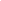 Детская одежда должна быть выполнена из высококачественных натуральных или синтетических тканей, не причиняющих вред здоровью ребенка;Детская одежда должна быть комфортной и удобной, с повышенной износостойкостью;Наконец, детская одежда должна быть красивой и приятной, и непременно нравиться малышу.Торговые марки, объединенные брендом «LC Waikiki»Сегодня компания «LC Waikiki» выпускает коллекции одежды под разными торговыми марками. Это:«LC Waikiki». Последнее время с этим названием выпускается одежда не только для детей, но и для взрослых. Детская линия представлена для возрастов от 6 месяцев до 16 лет.«X-Side» - нацелена в большей степени на активных тинэйджеров. Спортивный стиль завоевал и активных молодых людей, предпочитающих индивидуальность в одежде. Модели X-Side отличаются универсальностью, удобством и разнообразием.«Southblue». Это одежда для стильных, респектабельных мужчин и женщин. Характерные черты моделей этой марки – выдержанность, тщательность в деталях и высокое качество.«LC Waikiki» — одежда для молодых и стильных, дерзких и романтичных! 